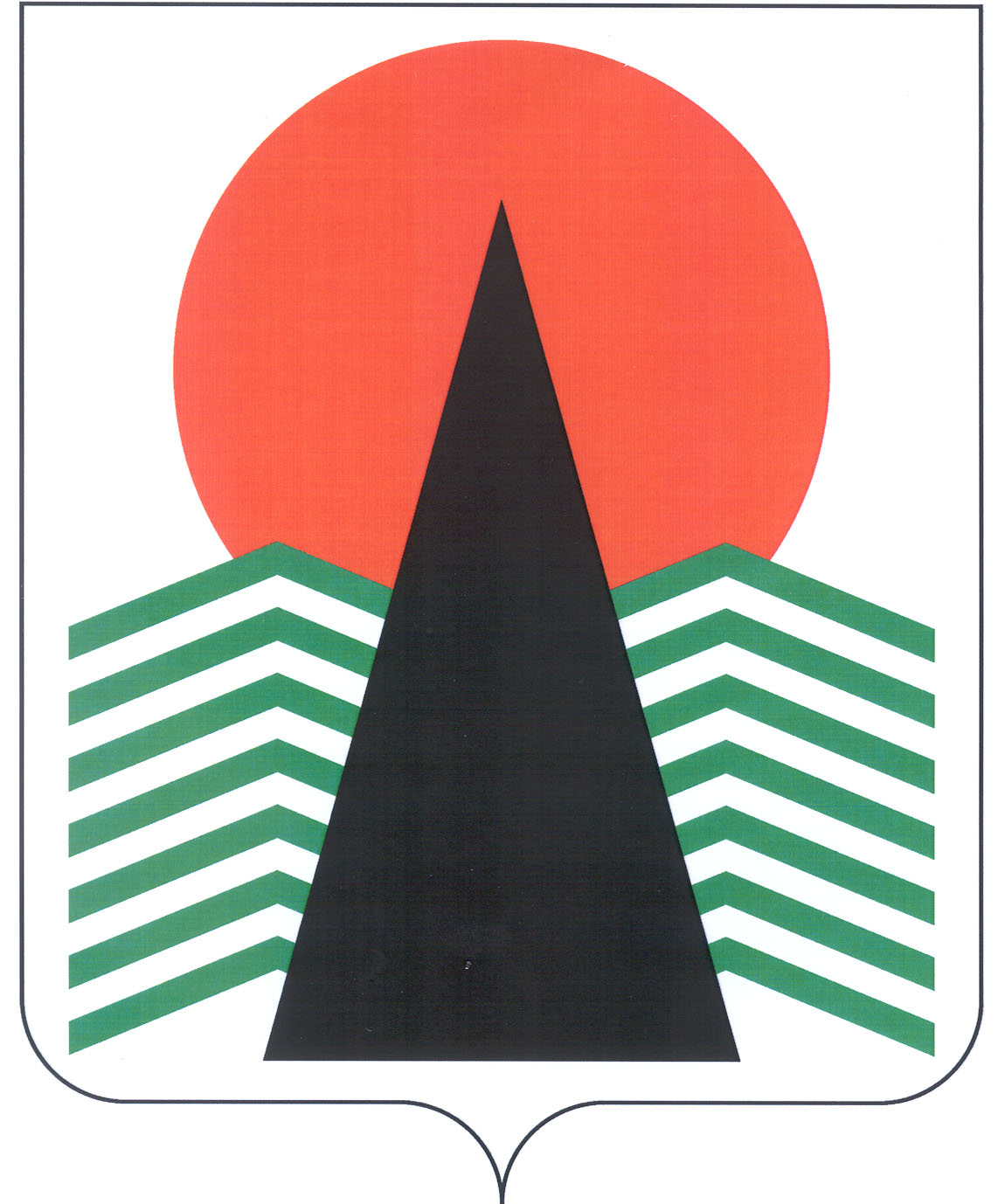 Администрация Нефтеюганского районадепартамент  образованияи  молодежной  политикиприказг.НефтеюганскОб утверждении плана мероприятий  по решению  проблем, выявленных по результатам мониторинга оказания муниципальных     услуг (выполнения работ) подведомственных муниципальных организаций за 2020 годВ соответствии   с постановлением администрации Нефтеюганского района  от 17.03.2017 № 421-па «Об утверждении методики оценки эффективности 
и результативности выполнения муниципальных заданий 
на оказание муниципальных услуг (выполнение работ)», приказом Департамента образования и молодежной политики от 29.12.2018 № 1044-0 «Об утверждении порядка осуществления  мониторинга оказания муниципальных     услуг (выполнения работ) и формирования планов по решению выявленных проблем в сфере образования», п р и к а з ы в а ю:1.  Утвердить план мероприятий  по решению  проблем, выявленных по результатам мониторинга оказания муниципальных     услуг (выполнения работ) подведомственных муниципальных организаций за 2020 год (приложение).           2.Контроль исполнения приказа оставляю за собой.Директор департамента                                 Н.В.Котова                                            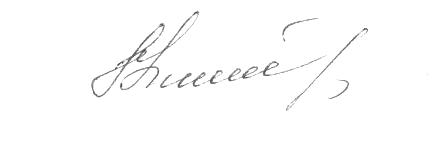 РАССЫЛКА:Пайвина Светлана ДмитриевнаЗаместитель директора департамента8(3463)223811 payvinasd@admoil.ru	Приложение к приказу                                                                                                                                                        Департамента образования и 	молодежной политики 		от 19.03.2021      № 211-0План мероприятий по решению проблем, выявленных по результатам мониторинга выполнения муниципальных заданий на оказание муниципальных услуг (выполнение работ) подведомственных муниципальных образовательных организаций за 2020 годНаименование ГРБС: Департамент образования и молодёжной политики Нефтеюганского района19.03.2021211-0Фамилия И.О.ПодписьДатаС.Д. ПайвинаО.А.КофановаПодразделение, должностное лицоКоличество копий на бумажном носителеЭлектронная рассылкаОбразовательные учреждения29В дело1Всего129№Проблема, выявленная по результатам оценки эффективности и результативности выполнения муниципальных заданий на оказание муниципальных услуг(выполнение работ)Мероприятия по повышению эффективностиОтветственные должностные лицаСрок исполнения123451.Полнота использования бюджетных средств на выполнение муниципального задания на оказание муниципальных услуг (выполнение работ)Обеспечить 100% освоение финансовых средств на выполнение муниципального задания в 2021 году на оказание муниципальных услуг (выполнение работ)руководители образовательных организацийдо 31.12.20212Качество оказания муниципальных услуг (выполнение работ)1.Обеспечить выполнение:1.1. Статьи  28  Федерального закона от 29.12.2012 № 273-ФЗ «Об образовании в Российской Федерации».1.2.Приказа Министерства образования и науки от 06.10.2009 № 373 «Об утверждении и введении в действие федерального государственного образовательного стандарта начального общего образования».1.3.Приказа Министерства образования и науки Российской Федерации от 19.12.2014 № 1598 «Об утверждении Федерального государственного образовательного стандарта начального общего образования обучающихся с ограниченными возможностями здоровья».1.4.Приказа Министерства образования и науки от 17.12.2010 № 1897 «Об утверждении федерального государственного образовательного стандарта основного общего образования».1.5.Приказа Министерства просвещения Российской Федерации от 09.11.2018 № 196 «Об утверждении Порядка организации и осуществления образовательной деятельности по дополнительным общеобразовательным программам».1.6.Приказ Министерства образования и науки Российской Федерации от 30.08.2013 № 1014 «Об утверждении Порядка организации и осуществления образовательной деятельности по основным общеобразовательным программам - образовательным программам дошкольного образования».1.7.Приказ Министерства образования и науки Российской Федерации от 30.08.2013 № 1015 «Об утверждении Порядка организации и осуществления образовательной деятельности по основным общеобразовательным программам - образовательным программам начального общего, основного общего и среднего общего образования».2.Обеспечить участие учащихся общеобразовательных организаций в олимпиадах и иных конкурсных мероприятиях в соответствии с приказом Министерства образования и науки Российской Федерации от 05.10.2017 № 1002 «Об утверждении перечня олимпиад и иных интеллектуальных и (или) творческих конкурсов, мероприятий, направленных на развитие интеллектуальных и творческих способностей, способностей к занятиям физической культурой и спортом, интереса к научной (научно-исследовательской), инженерно-технической, изобретательской, творческой, физкультурно-спортивной деятельности, а также на пропаганду научных знаний, творческих и спортивных достижений». 3.Обеспечить формирование профильных классов в соответствии с запросами потребителей и наличием соответствующих условий (кадровых, материально-технических и др.).4.Обеспечить участие родителей (законных представителей) обучающихся в ежегодном анкетировании по удовлетворённости качеством дошкольного, общего, дополнительного образования.5.Обеспечить комплексную безопасность пребывания детей в организациях отдыха и оздоровления всех типов, а также осуществления организованной перевозки групп детей, согласно установленным требованиям.6.Обеспечить соблюдение требований СанПиН 2.4.4.2599-10 «Гигиенические требования к устройству, содержанию и организации режима работы оздоровительных учреждений с дневным пребыванием детей в период каникул».7.Создание безопасных условий пребывания детей в образовательной организации в соответствии с санитарно-эпидемиологическими правилами и нормативами СанПиН 2.4.4.2599-10 «Гигиенические требования к устройству, содержанию и организации режима в оздоровительных учреждениях с дневным пребыванием детей в период каникул», постановлением Правительства Российской Федерации от 25.04.2012 № 390 «О противопожарном режиме».руководители образовательных организацийдо 31.12.20213Объём оказания муниципальных услуг (выполнение работ) 1.Размещать на сайтах образовательных организаций, в средствах массовой информации материалы о достижениях образовательных организаций.2.Обеспечить привлечение к информированию о достижениях образовательных организаций членов Управляющих советов, представителей родительской общественности.3.Обеспечить размещение отчётов о результатах самообследования на сайтах образовательных организаций в соответствии с приказом Министерства образования и науки Российской Федерации от 14.06.2013 № 462 «Об утверждении Порядка проведения самообследования образовательной организацией».руководители образовательных организацийдо 31.12.20214.Итоговая оценка эффективности и результативности выполнения муниципального задания на оказание муниципальных услуг (выполнение работ)Обеспечить исполнение муниципального задания на оказание муниципальных услуг (выполнение работ) на 2021 год в полном объёмеруководители образовательных организацийдо 31.12.2021